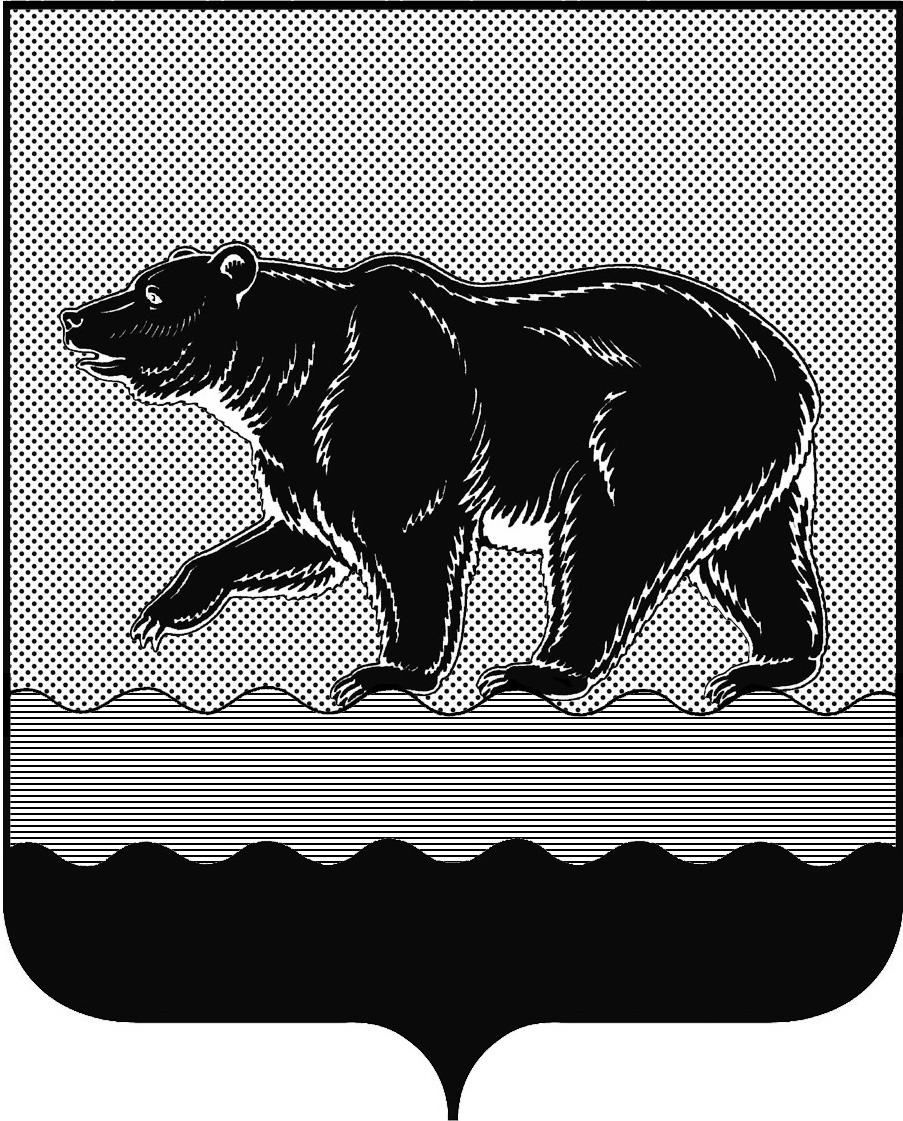 СЧЁТНАЯ ПАЛАТАГОРОДА НЕФТЕЮГАНСКА16 микрорайон, 23 дом, помещение 97, г. Нефтеюганск, 
Ханты-Мансийский автономный округ - Югра (Тюменская область), 628310  тел./факс (3463) 20-30-55, 20-30-63 E-mail: sp-ugansk@mail.ru www.admugansk.ru Заключение на проект изменений в муниципальную программу города Нефтеюганска «Управление муниципальным имуществом города Нефтеюганска на 2014-2020 годы»Счётная палата города Нефтеюганска на основании статьи 157 Бюджетного кодекса Российской Федерации, Положения о Счётной палате города Нефтеюганска, рассмотрев проект изменений в муниципальную программу города Нефтеюганска «Управление муниципальным имуществом города Нефтеюганска на 2014-2020 годы» (далее по тексту – проект изменений), сообщает следующее.1. При проведении экспертизы учитывалось наличие согласования проекта изменений:1.1. Правовым управлением администрации города Нефтеюганска на предмет правового обоснования мероприятий муниципальной программы в соответствии с компетенцией органов (структурных подразделений) администрации города – исполнителей муниципальной программы;1.2. Отделом экономической политики, инвестиций, проектного управления и административной реформы департамента экономического развития администрации города Нефтеюганска на предмет соответствия требованиям, предъявляемым к содержанию муниципальной программы, соответствия целей и задач, показателей результатов реализации муниципальной программы, основным направлениям социально-экономического развития города Нефтеюганска, отражённым в стратегии социально-экономического развития города и иных документах стратегического характера;1.3. Департаментом финансов администрации города Нефтеюганска на предмет соответствия проекта изменений бюджетному законодательству Российской Федерации и возможности финансового обеспечения её реализации из бюджета города.2. Предоставленный проект изменений соответствует Порядку принятия решений о разработке муниципальных программ города Нефтеюганска, их формирования и реализации, утверждённому постановлением администрации города от 22.08.2013 № 80-нп.3. Проектом изменений планируется:	3.1. В паспорте муниципальной программы строку «Финансовое обеспечение муниципальной программы» изложить в новой редакции, а именно увеличить объём финансирования в 2018 году на 1 557,525 тыс. рублей за счёт средств местного бюджета.3.2. В приложении 2 «Перечень программных мероприятий муниципальной программы» по основным мероприятиям: «Реализация и управление муниципальным имуществом» планируется увеличить средства местного бюджета на 491,404 тыс. рублей ответственному исполнителю программы департаменту муниципального имущества администрации города Нефтеюганска на 2018 год в связи с необходимостью охраны объекта муниципальной собственности «Свалка ТБО» (сентябрь - декабрь 2018 года).«Обеспечение деятельности департамента муниципального имущества» планируется увеличить средства местного бюджета на 1 066,121 тыс. рублей ответственному исполнителю программы департаменту муниципального имущества администрации города Нефтеюганска на 2018 год, в том числе:- 725,799 тыс. рублей на увеличение должностных окладов в соответствии с решением Думы города Нефтеюганска от 21.02.2018 № 329-VI «О внесении изменений в решение Думы города Нефтеюганска «О денежном содержании лица, замещающего муниципальную должность и лица, замещающего должность муниципальной службы в органах местного самоуправления города Нефтеюганска» и уплату страховых взносов;- 340,322 тыс. рублей на премирование муниципальных служащих по итогам работы за 2017 год, уволенных в порядке перевода в департамент градостроительства и земельных отношений администрации города Нефтеюганска.4. Финансовые показатели, содержащиеся в проекте изменений, соответствуют документам, предоставленным на экспертизу.	На основании вышеизложенного, по итогам проведения финансово-экономической экспертизы замечания и рекомендации отсутствуют, предлагаем направить проект изменений на утверждение.Председатель 								           С.А. Гичкина Исполнитель:инспектор инспекторского отдела № 1Счётной палаты города НефтеюганскаБатаева Лариса НиколаевнаТел. 8 (3463) 203063Исх. № 226 от 27.04.2018